Logan Kress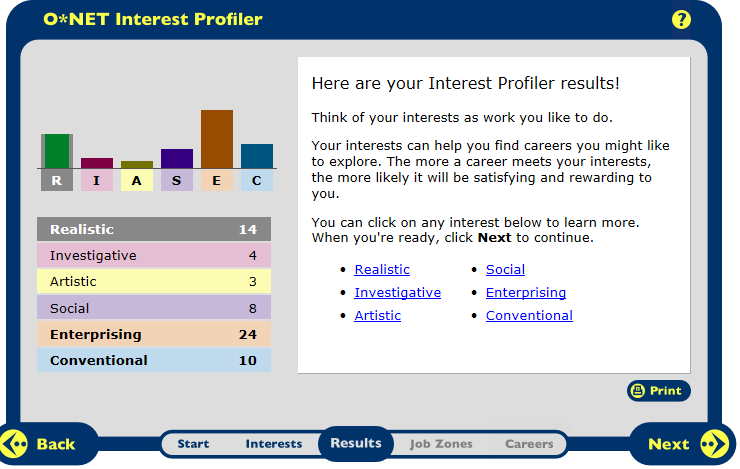 I strongly agree with the results as a whole. My highest was enterprising and I think that strongly suits me. I’m good with working with money, and managing people. I also will do anything and take a risk to make a little extra money.My second highest was realistic and I don’t know if that’s completely true. I don’t like working with plants or animals, the only thing in this category that relates to me is outside work.My third highest was con00ventional. I can honestly say that is completely wrong. I hate following a leader and working by set rules . EnterprisingPurchasing agentsLawyer BankerRealistic Truck driverInspectorCookConventional Banker tellerBank loanerEnterprising QuestionsLawyer- Lawyers give people and companies advice and tell them what they can and can' t do under the law and to disgust ways to win the trail. Banker- Tellers are responsible for accurately processing routine transactions at a bank. Purchasing agent- Purchasing managers, buyers, and purchasing agents buy products for organizations to use or resell. They evaluate suppliers, negotiate contracts, and review product quality.Lawyer- Paralegals and legal assistants do a variety of tasks to support lawyers, including maintaining and organizing files, conducting legal research, and drafting documents.Banker- Loan officers, Financial examiner, Accountant.	       Purchasing Agent-  Advertising, Manager, MarketingLawyer- an Enterprising personality is best suited for this jobBanker- an Enterprising personality is best suited for this jobPurchasing agent- an enterprising personality is best suited for this job.Lawyer- 7 years after high school. 4 years of undergraduate study followed by 3 years of law school.Banker- Securities, commodities, and financial services sales agents generally must have a bachelor’s degree to get an entry-level job. Studies in business, finance, accounting, or economics are important, especially for larger firms. Many firms hire summer interns before their last year of college, and those who are most successful are offered full-time jobs after they graduate.Purchasing agent- Educational requirements usually vary with the size of the organization. A high school diploma is enough at many organizations for entry into the purchasing agent occupation, although large stores and distributors may prefer applicants who have completed a bachelor's degree program and have taken some business or accounting classes. Lawyer-  send e-mails, create documents and surf the InternetBanker-  how to create graphs and keep track of money.Purchasing agent- Very similar to a banker in how you need to be able to work with graphs.Lawyer- The median annual wage of lawyers was $112,760 in May 2010. The median wage is the wage at which half the workers in an occupation earned more than that amount and half earned less. The lowest 10 percent earned less than $54,130, and the top 10 percent earned more than $166,400.Banker- The median annual wage of financial managers and bankers was $103,910 in 2010. The lowest 10 percent earned less than $56,120, and the top 10 percent earned more than $166,400.Purchasing Agents-The median annual wage of purchasing managers, buyers, and purchasing agents was $58,360 in May 2010.  The lowest 10 percent earned less than $34,110, and the top 10 percent earned more than $105,610.Lawyer- 10% (About as fast as average)Banker- 9% (Slower than average)Purchasing Agents- 7% (Slower than average)Lawyer- local law firms in need of a young new worker.Banker-  local banks in need of someone who is good with money an example of a bank would be Bank of AmericaPurchasing Agents- A companies are MasterCard.Lawyer- Lawyers work mostly in offices. However, some travel to attend meetings with clients at various locations, such as homes, hospitals, or prisons. Some lawyers gather evidence; others appear before courts. Lawyers who represent clients in courts may face heavy pressure during trials. Banker- typically work in offices. Almost one-fourth of personal financial advisors were self-employed in 2010. Many also travel to attend conferences or teach finance classes in the evening to bring in more clients.Purchasing agent- Most purchasing managers, buyers, and purchasing agents work in comfortable offices. Travel is sometimes necessary, and purchasers for global organizations may need to travel outside the United States. Most purchasing managers and agents work full time. Overtime is common in this occupation. In 2010, about 30 percent of purchasing managers and 20 percent of buyers and purchasing agents worked more than 40 hours per week.Lawyer- Layers are not in the unionBanker- bankers are not in the unionPurchasing Agents- Purchasing agents are not in the unionLawyer- you can’t get promoted as a lawyer.Banker- as a banker you can get promoted as manager of the bank or even the owner of the bank.Purchasing Agents- you cant get promoted as a purchasing agent.Conventional QuestionsBank Teller- Tellers are responsible for accurately processing routine transactions at a bank. These transactions include cashing checks, depositing money, and collecting loan payments.Bank loaner- Loan officers evaluate, authorize, or recommend approval of loan applications for people and businesses.Bank Teller- Book keeping, accounting, cashiers.Bank loaner- financial analyst, insurance agents, Bank Teller- good with people, calm under pressure.Bank loaner- good with people, calm under pressure. Bank Teller- Tellers usually must have a high school diploma or equivalent. A few tellers have some college experience, but a degree is rarely needed for a job applicant to be hired.Banker Loaner- Loan officers need at least a high school diploma. Some positions, particularly commercial loan officers, require a bachelor’s degree in finance, business, economics, or a related field. Because commercial loan officers analyze the finances of businesses applying for credit, they need to understand general business accounting, including how to read financial statements.   Bank Teller- Technology skills needed for this job are, you have to know how to operate Microsoft office so you can create graphs.Bank Loaner- how to work a calculator and make graphs.Bank Teller- The median annual wage of tellers was $24,100 in May 2010. The median wage is the wage at which half the workers in an occupation earned more than that amount and half earned less. The lowest 10 percent earned less than $18,730, and the top 10 percent earned more than $32,650.Bank Loaner- The median annual wage of loan officers was $56,490 in May 2010. The median wage is the wage at which half the workers in that occupation earned more than that amount and half earned less. The lowest 10 percent earned less than $30,930, and the top 10 percent earned more than $112,370.Bank Teller- 1% (Little or no change)Bank Loaner- 14% (About as fast as average)Bank Teller- Some local companies willing to hire are bank of America, citizens unionBank Loaner- Some local companies willing to hire Bank of America, and citizens UnionBank Teller- Most tellers work in bank branches. They sit at a computer station and interact with customers from behind a glass partition. Some banks are experimenting with new formats that allow the teller to more closely interact with a customer by changing the place of the teller station or removing the glass barrier. Most tellers work full time, Monday-through-Friday work schedules. Some tellers work on Saturdays. About 27 percent work part time, which is more than the average for other administrative and support occupations.Bank Loaner- Loan officers who specialize in consumer loans usually work in offices. Mortgage and commercial loan officers often work outside the office and meet with clients at their homes or businesses.Bank Teller- no banks are part of a unionBank Loaner- no banks are part of a union.Bank Teller- as a teller you can get promoted to owner or more realistically to a loaner Bank Loaner- There is no room for advancement in this job.Realistic QuestionsCook-  Cooks prepare, season, and cook a wide range of foods, such as soups, salads, entrees, and desserts.Inspector- Construction and building inspectors ensure that new construction, changes, or repairs comply with local and national building codes and ordinances, zoning regulations, and contract specifications.Truck Driver- Heavy and tractor-trailer truck drivers transport goods from one location to another. Most tractor-trailer drivers are long-haul drivers and operate trucks with a capacity of at least 26,001 pounds per gross vehicle weight (GVW). They deliver goods over intercity routes, sometimes spanning several states.Cook- Bakers, Chefs, Head ChefsInspector- surveyors, carpentersTruck Driver- Bus Driver, delivery truck driverCooks- A realistic personality type is best suited for this job.Inspector- A realistic personality type is best suited for this job.Truck Driver- A realistic personality type is best suited for this job.Cooks- Short-term on-the-job training and work-related experience are the most common ways to become a cook. Although no formal education is required, some restaurant cooks and private household cooks attend cooking school.Inspector- Most employers require construction and building inspectors to have at least a high school diploma and considerable knowledge of construction trades. Construction and building inspectors typically learn informally on the job. Many states and local jurisdictions require some type of license or certification.Truck Driver- Heavy and tractor-trailer truck drivers usually have a high school diploma and 2 years of related work experience. They must have a Commercial Driver’s License (CDL).Cooks- The ability to work with ovens and stoves.Inspector- The Ability to measure and examine work.Truck Driver- The ability to drive a truck and know how much fuel you have.Cooks- The median hourly wage of cooks was $9.74 in May 2010. Earnings of cooks vary greatly by region and type of employer. Earnings usually are highest in fine dining restaurants and luxury hotels, which are often found in major metropolitan and resort areas.Inspector- The median annual wage of construction and building inspectors was $52,360 in May 2010. The lowest 10 percent earned less than $31,970, and the top 10 percent earned more than $81,050.Truck Drivers- The median annual wage of heavy and tractor-trailer truck drivers was $37,770 in May 2010. The median wage is the wage at which half the workers in an occupation earned more than the amount and half earned less. The lowest 10 percent earned less than $24,730, and the top 10 percent earned more than $57,480.Cooks- 8% (Slower than average)Inspector- 18% (About as fast as average)Truck Driver- 21% (Faster than average)Cooks- local organizations willing to hire are olive garden, smoky bones.Inspector- no one currently looking to hireTruck Driver- UPS and FedExCooks- Cooks work in restaurants, schools, hospitals, hotels, and other places where food is served. Some work in private homes. Kitchens are usually hot, crowded, and filled with potential dangers. Cooks usually must stand for a long period of time and work under pressure in a fast-paced environment.Inspector- Although construction and building inspectors spend most of their time inspecting construction worksites, they also spend time in a field office reviewing blueprints, writing reports, and scheduling inspections. Some inspectors may have to climb ladders or crawl in tight spaces.Truck Driver- Working as a long-haul truck driver is a major lifestyle choice, because these drivers can be away from home for days or weeks at a time. They spend much of this time alone. Truck driving can be a physically demanding job as well. Driving for many hours in a row can be tiring, and drivers must load and unload cargo.Cook-  not part of a unionInspector- not part of a unionTruck driver- not part of a unionCook- yes there’s a chance in getting promoted. You can become head chef, or lead cookInspector- no real chance of getting promoted. Just you would be assigned to bigger jobs.Truck Driver- yes you can get promoted to delivering bigger packages.College Cook- Escoffier School of Culinary Arts, Napa Valley Cooking School, culinary arts institute.Inspector- Portland Community College, University of PhoenixTruck Driver- No collegeBank Loaner- The College of Banking and Financial Studies, university of FloridaBank teller- The College of Banking and Financial StudiesLawyer- American University Washington College of Law, Ohio state University, University of Florida. Purchasing agent- online coursesBanker- The College of Banking and Financial Studies, university of FloridaCareer Research data for 8 occupations Career Research data for 8 occupations Career Research data for 8 occupations Career Research data for 8 occupations Career Research data for 8 occupations Career research questionsLawyerBankerPurchasing AgentCookHR1. Occupation Definitiongive people and companies advice and tell them what they can and can' t do under the law and to disgust ways to win the trail.Tellers are responsible for accurately processing routine transactions at a bank.Purchasing managers, buyers, and purchasing agents buy products for organizations to use or resell. They evaluate suppliers, negotiate contracts, and review product quality.  Cooks prepare, season, and cook a wide range of foods, such as soups, salads, entrees, and desserts.HR2. Related Occupations- Paralegals and legal assistants do a variety of tasks to support lawyersLoan officers, Financial examiner, AccountantAdvertising, Manager, MarketingBakers, Chefs, Head ChefsHR3. Compatible Personality Type(s)an Enterprising personality is best suited for this joban Enterprising personality is best suited for this joban enterprising personality is best suited for this job.A realistic personality type is best suited for this job.HR4. Education/Training/Qualifications required- 7 years after high school. 4 years of undergraduate study followed by 3 years of law school.Securities, commodities, and financial services sales agents generally must have a bachelor’s deg.Educational requirements usually vary with the size of the organization Short-term on-the-job training and work-related experience are the most common ways to become a cookHR5. Technology Skills needed-  send e-mails, create documents and surf the Internethow to create graphs and keep track of money.Very similar to a banker in how you need to be able to work with graphs.The ability to work with ovens and stoves.RC1. Entry Level Average Salary$112,760 in May 2010$103,910 in 2010$58,360 in May 2010.$9.74 in May 2010RC2. 10 yr. Projected Job Growth10% (About as fast as average)9% (Slower than average)7% (Slower than average)- 8% (Slower than average)RC3. Organizations that hire for this occupationlocal law firms in need of a young new workerlocal banks in need of someone who is good with money an example of a bank would be Bank of AmericaA companies are MasterCard.local organizations willing to hire are olive garden, smoky bones.ISC1. Working ConditionsLawyers work mostly in offices. However, some travel to attend meetings with clients at various locations- typically work in officesMost purchasing managers, buyers, and purchasing agents work in comfortable officesCooks work in restaurants, schools, hospitals, hotels, and other places where food is servedISC2. Part of a Union? (Y/N)nonononoISC3. What kind of Advancement Opportunities are there?you can’t get promoted as a lawyer.as a banker you can get promoted as manager of the bank or even the owner of the bankyou cant get promoted as a purchasing agent.yes there’s a chance in getting promoted. You can become head chef, or lead cookUniversities/Colleges/Specialized Training Organizations- American University Washington College of Law, Ohio state University, University of FloridaThe College of Banking and Financial Studies, university of Floridaonline courses- Escoffier School of Culinary Arts, Napa Valley Cooking School, culinary arts instituteCareer Research data for 8 occupationsCareer Research data for 8 occupationsCareer Research data for 8 occupationsCareer Research data for 8 occupationsCareer Research data for 8 occupationsCareer research questionsBank tellerBank LoanerTruck DriverInspectorHR1. Occupation DefinitionTellers are responsible for accurately processing routine transactions at a bank- Loan officers evaluate, authorize, or recommend approval of loan applications for people and businesses.- Heavy and tractor-trailer truck drivers transport goods from one location to anotherConstruction and building inspectors ensure that new construction, changes, or repairs comply with local and national building codes and ordinances, zoning regulations, and contract specifications.HR2. Related OccupationsBook keeping, accounting, cashiersfinancial analyst, insurance agents,- Bus Driver, delivery truck driversurveyors, carpentersHR3. Compatible Personality Type(s)good with people, calm under pressure.good with people, calm under pressure.A realistic personality type is best suited for this jobA realistic personality type is best suited for this job.HR4. Education/Training/Qualifications required- Tellers usually must have a high school diploma or equivalent- Loan officers need at least a high school diploma- Heavy and tractor-trailer truck drivers usually have a high school diploma and 2 years of related work experience. They must have a Commercial Driver’s License (CDL).- Most employers require construction and building inspectors to have at least a high school diplomaHR5. Technology Skills neededTechnology skills needed for this job are, you have to know how to operate Microsoft office so you can create graphs.how to work a calculator and make graphs.The ability to drive a truck and know how much fuel you have.The Ability to measure and examine work.RC1. Entry Level Average SalaryThe median annual wage of tellers was $24,100 in May 2010The median annual wage of loan officers was $56,490 in May 2010The median annual wage of heavy and tractor-trailer truck drivers was $37,770 in May 2010.The median annual wage of construction and building inspectors was $52,360 in May 2010RC2. 10 yr. Projected Job Growth1% (Little or no change)14% (About as fast as average)21% (Faster than average)18% (About as fast as average)RC3. Organizations that hire for this occupation- Some local companies willing to hire are bank of America, citizens unionSome local companies willing to hire Bank of America, and citizens UnionUPS and FedExno one currently looking to hireISC1. Working Conditions- Most tellers work in bank branches.Loan officers who specialize in consumer loans usually work in officesWorking as a long-haul truck driver is a major lifestyle choice, because these drivers can be away from home for days- Although construction and building inspectors spend most of their time inspecting construction worksites, they also spend time in a field officeISC2. Part of a Union? (Y/N)nonononoISC3. What kind of Advancement Opportunities are there?as a teller you can get promoted to owner or more realistically to a loanerThere is no room for advancement in this jobyes you can get promoted to delivering bigger packagesno real chance of getting promoted. Just you would be assigned to bigger jobs.Universities/Colleges/SpecializedThe College of Banking and Financial StudiesThe College of Banking and Financial Studies, university of FloridaNo collegePortland Community College, University of Phoenix